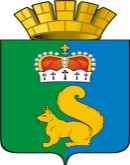 ПОСТАНОВЛЕНИЕГЛАВЫ ГАРИНСКОГО ГОРОДСКОГО ОКРУГАВ соответствии  с Областным законом от 22. 07.2005 № 97-ОЗ «Об учёте малоимущих граждан в качестве нуждающихся в предоставляемых по договорам социального найма жилых помещениях  муниципального жилищного фонда на территории Свердловской области», на основании решения жилищной комиссии администрации Гаринского городского округа от 05.09.2014 года  протокол    № 12, 	ПОСТАНОВЛЯЮ:1. Утвердить Порядок и сроки обновления списков граждан, состоящих на учёте в Администрации Гаринского городского округа в качестве нуждающихся в  предоставляемых по договорам социального найма жилых помещениях муниципального жилищного фонда, и их обнародования (прилагается).2. Опубликовать настоящее постановление в газете «Вести севера» и на официальном сайте Гаринского городского округа.3. Контроль за выполнением данного постановления возложить на заместителя главы администрации Гаринского городского округа          Пономарёва А.С.4. Порядок и сроки обновления списков граждан, состоящих на учёте в Администрации Гаринского городского округа в качестве нуждающихся в  предоставляемых по договорам социального найма жилых помещениях муниципального жилищного фонда, и их обнародования, утверждённые  Постановления главы Гаринского городского округа от 29.09.2011 г.  № 282  считать утратившими силу.ГлаваГаринского городского округа					        А.Г. Лыжин                                                                                                                                     Утверждён                                                                                                                     Постановлением главы                                                                                                         Гаринского городского округа	       от 05.09.2014 № 372ПОРЯДОКИ СРОКИ ОБНОВЛЕНИЯ СПИСКОВ ГРАЖДАН, СОСТОЯЩИХ НА УЧЁТЕ В АДМИНИСТРАЦИИ ГАРИНСКОГО ГОРОДСКОГО ОКРУГА В КАЧЕСТВЕ НУЖДАЮЩИХСЯ В ПРЕДОСТАВЛЯЕМЫХ ПО ДОГОВОРАМ СОЦИАЛЬНОГО НАЙМА ЖИЛЫХ ПОМЕЩЕНИЯХ МУНИЦИПАЛЬНОГО ЖИЛИЩНОГО ФОНДА, И ИХ ОБНАРОДОВАНИЯНастоящий порядок разработан в соответствии с Областным законом от 22.07.2005 № 97-ОЗ « Об учёте малоимущих граждан в качестве нуждающихся в предоставляемых по договорам социального найма жилых помещениях муниципального жилищного фонда на территории Свердловской области» и устанавливает порядок и сроки обновления списков граждан, состоящих на учёте в Администрации Гаринского городского округа в качестве нуждающихся в предоставляемых по договорам социального найма жилых помещениях муниципального жилищного фонда (далее – списки граждан, состоящих на учёте).Списки граждан, состоящих на учёте в Администрации Гаринского городского округа в качестве нуждающихся в предоставляемых по договорам социального найма жилых помещениях муниципального жилищного фонда, обновляются ежегодно.Жилищная комиссия при администрации Гаринского городского округа ежегодно в срок с первого октября по тридцать первое декабря текущего года проводит перерегистрацию граждан, состоящих на учёте.В ходе перерегистрации проверяются сведения о доходах граждан, наличии жилья, иного имущества, подлежащего налогообложению, и уточняются списки граждан, состоящих на учёте в соответствии с Порядком проверки полноты и достоверности сведений, представляемых в Администрацию Гаринского городского округа гражданами, в целях принятия их на учёт в качестве малоимущих, нуждающихся в предоставляемых по договорам социального найма жилых помещениях муниципального жилищного фонда.Для прохождения перерегистрации гражданин, состоящий на учёте, обязан предоставить в жилищную комиссию при Администрации Гаринского городского округа ежегодно в период с 01 октября по 31 декабря сведения, подтверждающие его статус нуждающегося в жилом помещении.В случае, если у гражданина за истёкший период не произошло изменений в ранее представленных сведениях, гражданин подтверждает это соответствующей распиской.В случае, если в составе сведений о нуждаемости или имущественном положении гражданина произошли изменения, гражданин обязан представить новые документы, подтверждающие произошедшие изменения.В случае, указанном в п. 7 настоящего Порядка жилищная комиссия при Администрации Гаринского городского округа осуществляет проверку обоснованности отнесения гражданина к нуждающемуся в жилом помещении с учётом вновь предоставленных документов.По итогам перерегистрации уточнённые списки граждан, состоящих на учёте, утверждаются постановлением главы Гаринского городского округа не позднее 1 февраля следующего года.Утверждённые постановлением главы Гаринского городского округа списки граждан, состоящих на учёте, предоставляются гражданам для ознакомления, и размещаются на официальном сайте Администрации Гаринского городского округа.05.09.2014 г.р.п. Гари№ 372№ 372Об изменении Порядка и сроках обновления списков граждан, состоящих на учёте на получение жилья и улучшении жилищных условий по Гаринскому городскому округуОб изменении Порядка и сроках обновления списков граждан, состоящих на учёте на получение жилья и улучшении жилищных условий по Гаринскому городскому округу